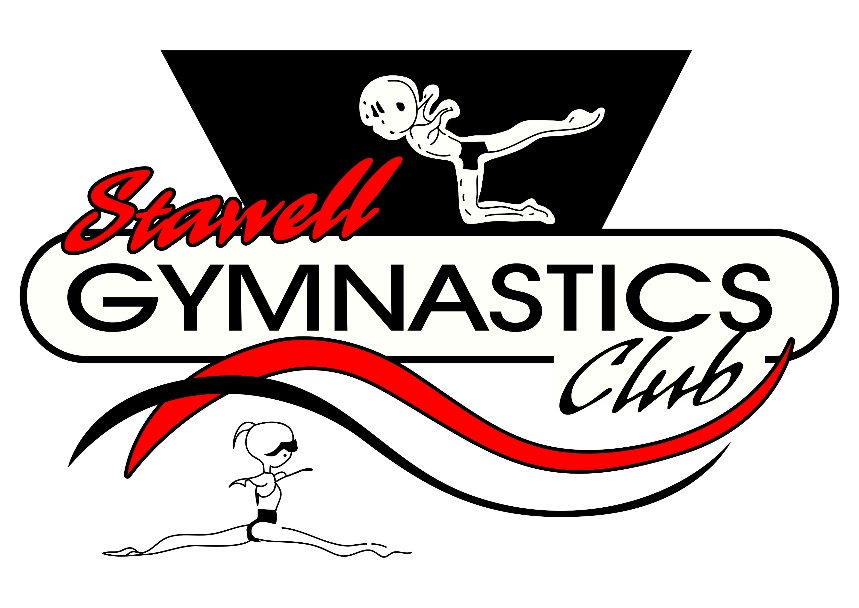 Term Fees 2023Please note that Term fees are due by week 4 of each term.Same Fee for each term. Gym Vic Rego & Insurance now included.1 Hour Class $1001 ½ Hour Class $1352 Hour Class $1702 ½ Hour Class $1953 Hour Class $2153 ½ Hour Class  $2455 Hours of Classes $3006 Hours of Classes $340 Account DetailsName: Stawell Gymnastics ClubBSB:	063528Account Number:	10067548Please use your child/children’s full name as description